GIẤY YÊU CẦU BỒI THƯỜNG BẢO HIỂM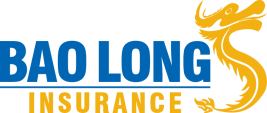 Vui lòng đọc kỹ và điền đầy đủ thông tin theo những nội dung dưới đâyBảo Long chỉ chi trả tiền bồi thường cho NĐBH, trừ những trường hợp dưới đây.Trường hợp bố/mẹ hoặc người giám hộ nhận tiền thay cho NĐBH dưới 18 tuổi, người nhận tiền phải cung cấp giấy tờ chứng minh quan hệ với NĐBH như: bản sao sổ hộ khẩu hoặc giấy khai sinh, giấy tờ chứng minh quyền giám hộ hoặc các giấy tờ khác theo quy định của pháp luật.Trường hợp NĐBH trên 18 tuổi và được người khác nhận tiền thay, người nhận tiền phải cung cấp giấy tờ chứng minh quyền thừa kế/ giấy ủy quyền công chứng hoặc được xác nhận bởi UBND cấp phường/xã trở lên hoặc các giấy tờ khác theo quy định của pháp luật (trừ trường hợp Người nhận tiền là người thụ hưởng/ người được chỉ định nhận tiền bảo hiểm trên Giấy chứng nhận bảo hiểm) cùng với giấy yêu cầu bồi thường bảo hiểm này.CAM KẾT: Người yêu cầu bồi thường cam đoan rằng những thông tin trên là chính xác, đầy đủ và chịu trách nhiệm về các thông tin trên trước pháp luật. NĐBH và/hoặc Người đại diện/Người được ủy quyền của NĐBH đồng ý rằng với Giấy yêu cầu bồi thường này, NĐBH và/hoặc Người đại diện/Người được ủy quyền của NĐBH cho phép Bảo hiểm Bảo Long và/hoặc đại diện của họ tiếp cận với các bên thứ ba để thu thập thông tin cần thiết cho việc xét bồi thường này, bao gồm nhưng không giới hạn ở việc tiếp cận bác sỹ đã và đang điều trị cho NĐBH.THÔNG TIN VỀ NGƯỜI ĐƯỢC BẢO HIỂM (NĐBH)Họ và tên:                                  Ngày sinh:                         Số CMND:  Đơn vị tham gia bảo hiểm:Số thẻ/ Số GCNBH:                     Hiệu lực từ: ……/……/………. Đến: …../……/………	Địa chỉ  liên  hệ: Số điện thoại:                                  Email: THÔNG TIN VỀ SỰ KIỆN BẢO HIỂMNgày xảy ra:                                      Khám/Điều trị tại: □  Ngoại trú                               □  Nội trú                                Từ ngày:              . Đến ngày:	Chẩn đoán của bác sĩ/ Nguyên nhân tai nạn: THÔNG TIN CỦA NGƯỜI YÊU CẦU BỒI THƯỜNG (ĐỒNG THỜI LÀ NGƯỜI NHẬN TIỀN)Người yêu cầu bồi thường phải là NĐBH hoặc người thừa kế/người thụ hưởng/người được chỉ định trên GCNBH /người được ủy quyền hợp pháp của NĐBH hoặc bố/mẹ/người giám hộ hợp pháp trong trường hợp NĐBH dưới 18 tuổi. Chỉ điền thông tin ở mục này nếu Người yêu cầu bồi thường không phải là NĐBH.Họ và tên                                Ngày sinh: :               Số CMND: Địa chỉ  liên  hệ: Số điện thoại:                   Email: Tổng số tiền yêu cầu bồi thường: HÌNH THỨC NHẬN TIỀN BỒI THƯỜNG (ĐỀ NGHỊ ĐÁNH DẤU X VÀO Ô LỰA CHỌN)□  Nhận tiền mặt tại Ngân hàng (Nhận tiền bằng CMND)□  Chuyển khoảnTên tài khoản:                                   Số tài khoản:    Ngân  hàng: Chi nhánh: □  Nhận tiền mặt tại Ngân hàng (Nhận tiền bằng CMND)□  Chuyển khoảnTên tài khoản:                                   Số tài khoản:    Ngân  hàng: Chi nhánh: Ngày       tháng    năm NGƯỜI YÊU CẦU BỒI THƯỜNG(ký và ghi rõ họ tên)NHỮNG GIẤY TỜ KÈM THEO□ Giấy nhập/ra viện	tờ□ Đơn thuốc	tờ□ Phiếu xét nghiệm, X-quang	tờ□ Phiếu mổ:	tờ□ Hóa đơn, biên lai	tờ□ Biên bản tai nạn:	tờ□ Giấy chứng tử:	tờ□ Giấy tờ khác	tờ